Date du jour :                                  mardi 28 avril 20201/ Titre : La cuisine de grammaire (15 minutes) : Recopie les deux phrases puis fais l’exercice.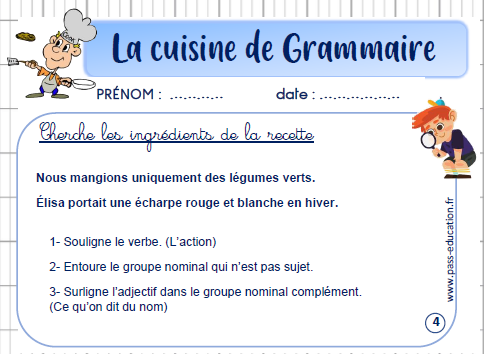 2/ Défi « vocabulaire ».( 15 min) Rappelle-toi du mot « boulevard » déjà rencontré dans la poésie « l’École ».Réponds à la question suivante :Pourquoi ce mot a-t-il été inventé au Moyen-Âge ? Éléments de réponse ( À CACHER DURANT LA RECHERCHE) :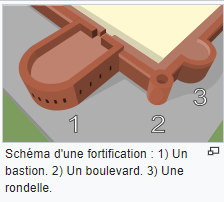 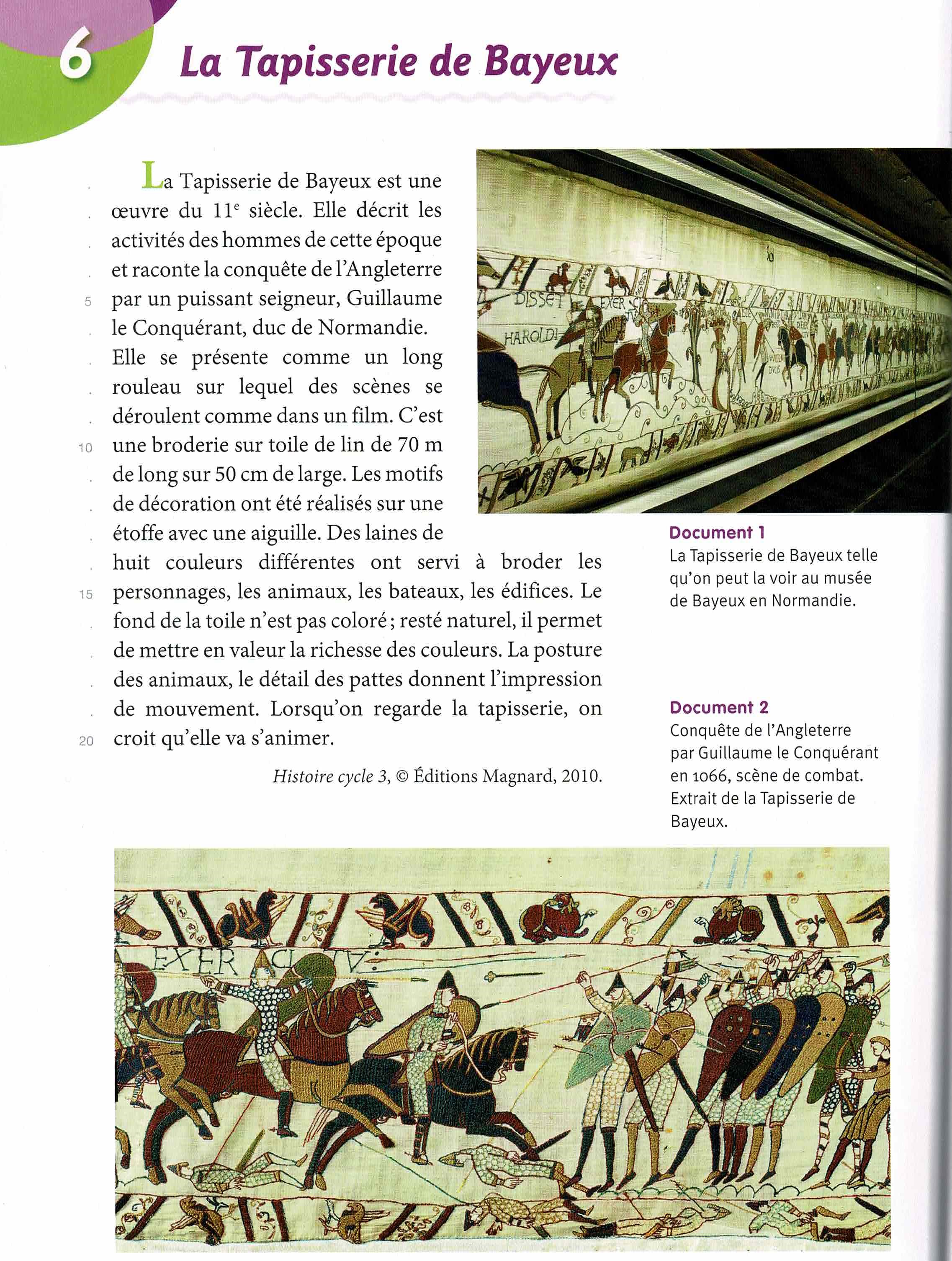 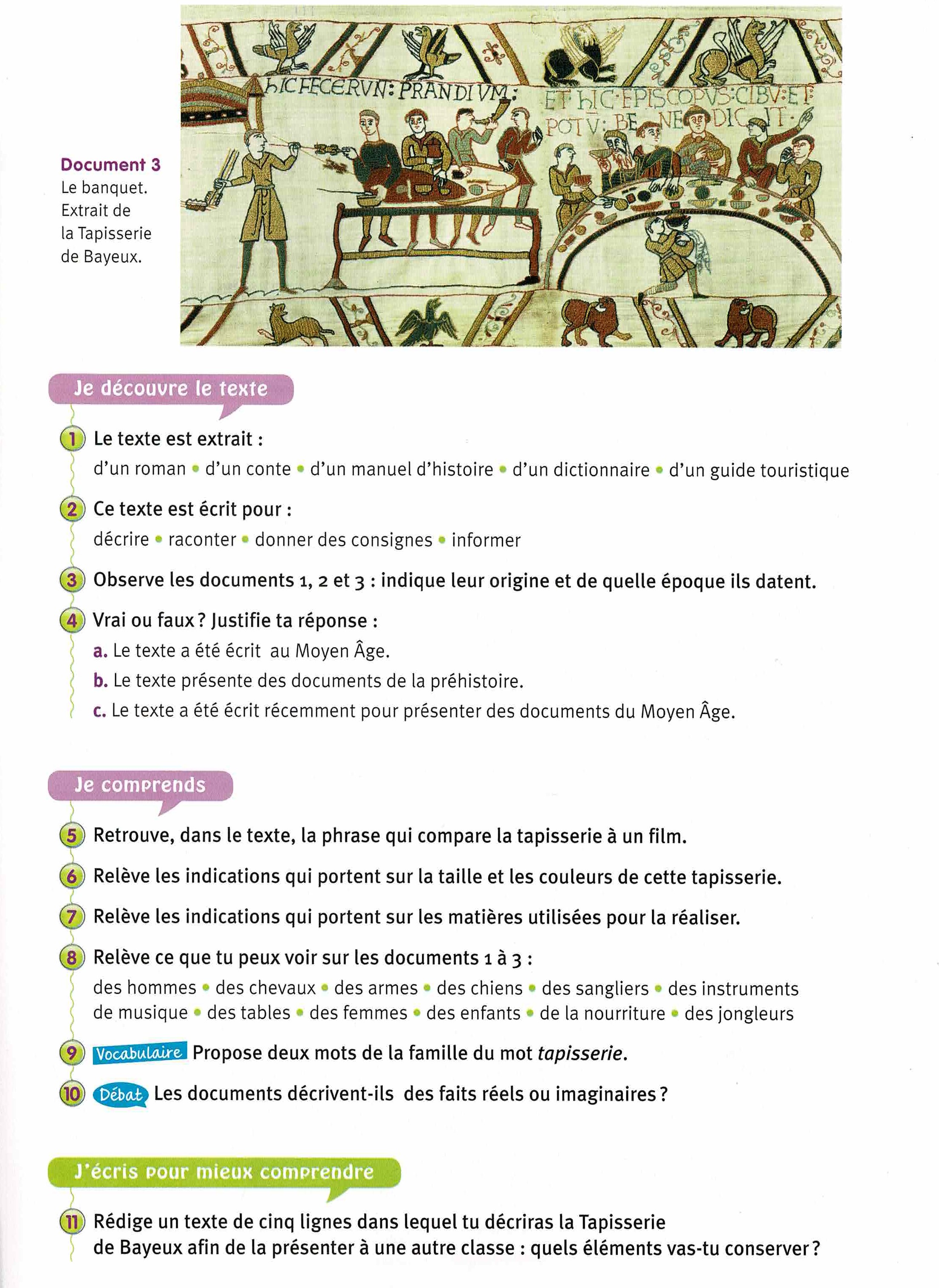 4) Calcul mental : La multiplication à trous  des tables de 6 et 7 (25 minutes) 1er temps : Si c’est nécessaire, révise bien tes tables.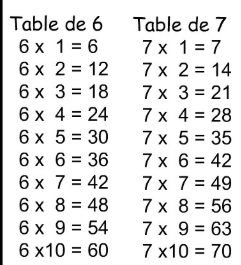 2ème temps : Fais-toi interroger par quelqu’un sous la forme de multiplications à trous.Si tu préfères tu peux t’entraîner sur le lien suivant, ou bien le faire juste après.https://calculatice.ac-lille.fr/spip.php?rubrique2 (puis va à « tables x6 »et clique sur « opérations à trous ».Entraîne toi puis va à « table x7 » , clique sur « opérations à trous » et entraîne-toi ).5 ) Maths : Problème à plusieurs étapes  ( 30 min) -Révision/ bilan1er temps : Relis la leçon déjà vue.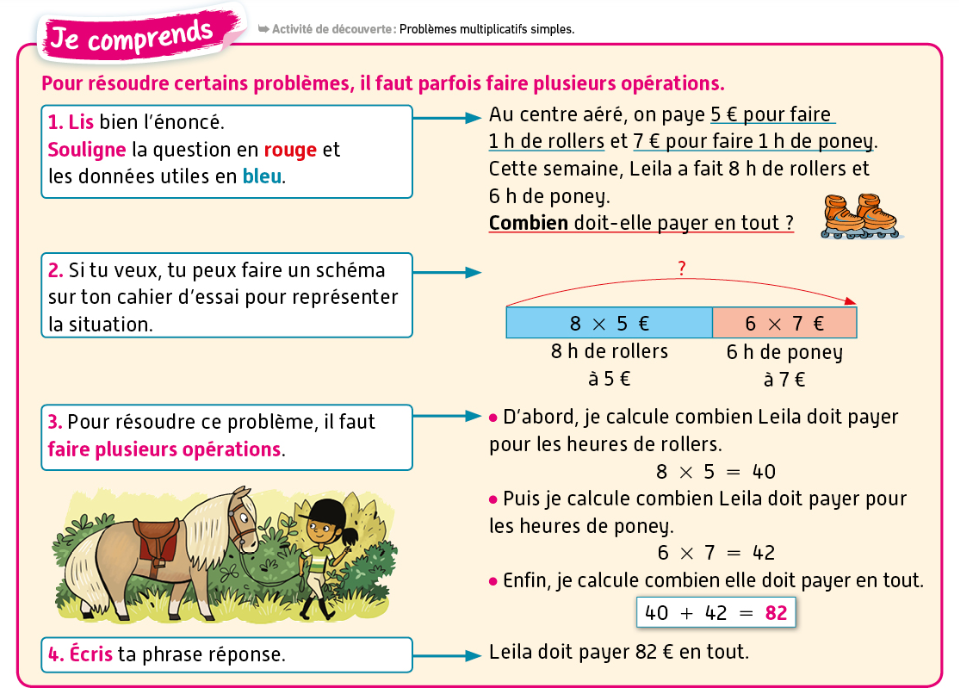 Remarque : Regarde bien comment on écrit ce nombre en lettres.2ème temps : Bilan 2ème temps : Bilan Résous les problèmes suivants dans ton cahier puis envoie-moi tes résultats.Tu dois t’aider d’un schéma pour résoudre ou vérifier tes résultats.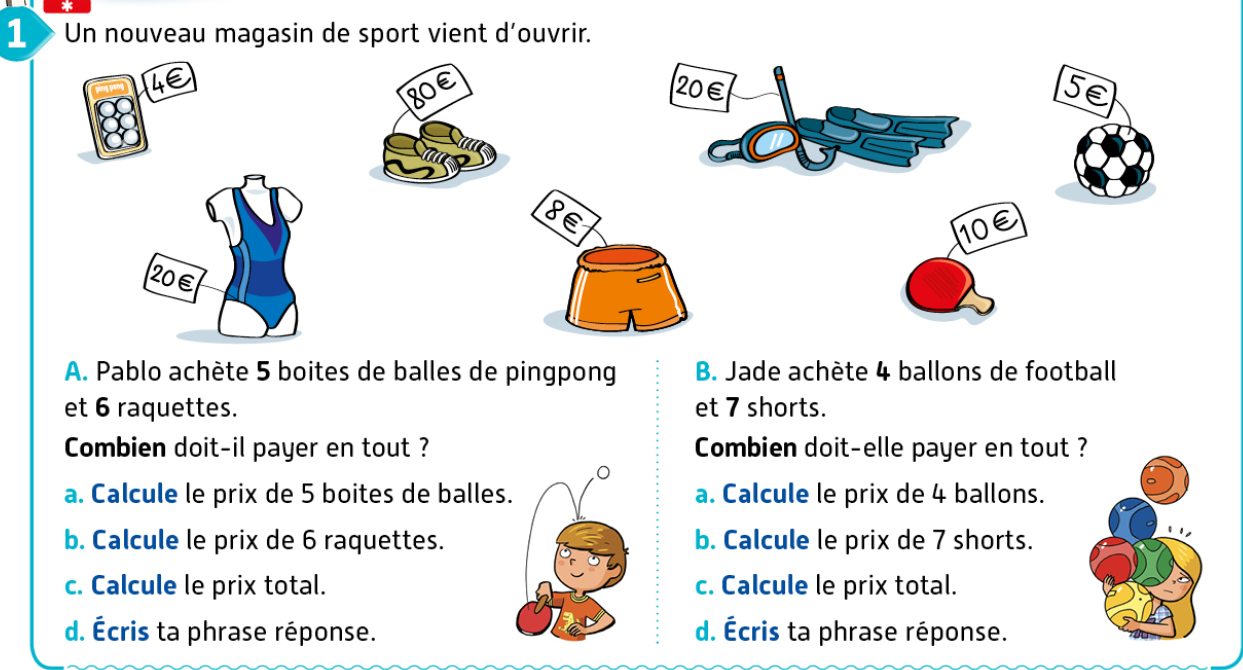 6/ : Défi sciences n°5  «  Les changements d’états de l’eau » Je te propose cette expérience : (Tu dois être surveillé par un adulte pour cette expérience.)Il te faut : un bac à glaçon, de l’eau (liquide) et un gobelet et un thermomètre. (Si tu n’en as pas, ça n’est pas grave, il y a une image dans « éléments de réponse ».)Place un bac à glaçon rempli d’eau liquide dans un congélateur. Attends que tes glaçons se forment complètement. Tu as alors obtenu de l’eau solide.Maintenant, prends les glaçons et mets-les dans un gobelet. Attend qu’ils commencent à fondre et mets le thermomètre dans le gobelet. Lis la température sur le thermomètre.Que peux-tu en déduire ? À faire à l’oral.Éléments de réponse : Lorsque tu prends la température d’un glaçon en train de fondre , tu peux lire la température de 0 degré  sur le thermomètre.On peut aussi réaliser l’expérience inverse 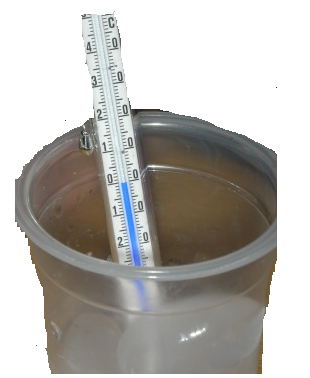 7/ Anglais : Faire l’activité du jour 2  (voir le travail au-dessous de « voici le travail de la semaine du 27 avril au 30 avril).8/ Activité « Questionner le temps : le Moyen Âge » : À faire à l’oral. ( 20 min)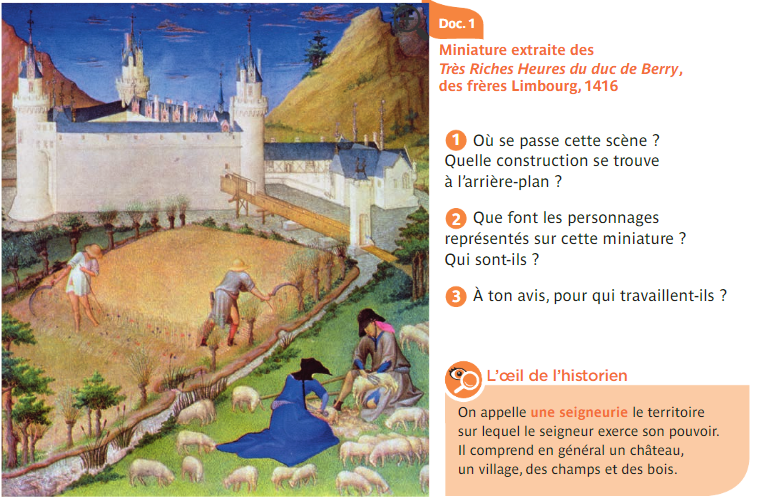 Éléments de réponse :Le document est une miniature. C’est une peinture représentant des personnes, une illustration (image) dans un livre.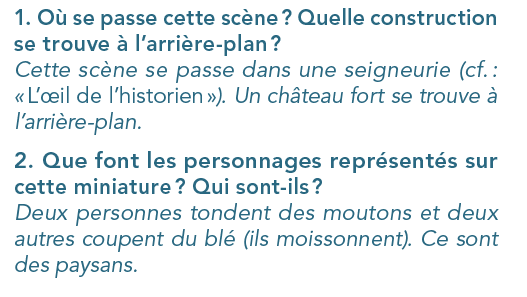 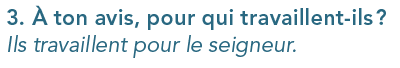 